Министерство образования Тульской областиГОСУДАРСТВЕННОЕ ПРОФЕССИОНАЛЬНОЕ ОБРАЗОВАТЕЛЬНОЕ УЧРЕЖДЕНИЕ ТУЛЬСКОЙ ОБЛАСТИ«ТУЛЬСКИЙ ГОСУДАРСТВЕННЫЙ КОММУНАЛЬНО-СТРОИТЕЛЬНЫЙ ТЕХНИКУМ»РАБОЧАЯ  ПРОГРАММА УЧЕБНОЙ ДИСЦИПЛИНЫЕН.02 ИНФОРМАТИКАспециальности 38.02.01 Экономика и бухгалтерский учет (по отраслям)Тула 2021Составлена в соответствии с федеральным государственным образовательным стандартом среднего профессионального образования по специальности 38.02.01 Экономика и бухгалтерский учет (по отраслям), утвержденным приказом Министерства образования и науки Российской Федерации № 69 от 05.02.2018 г. и примерной основной образовательной программой, зарегистрированной в государственном реестре примерных основных образовательных программ от 05.04.2019 г.Разработчик: Татьянкина Т.В., преподаватель ГПОУ ТО «Тульский государственный коммунально-строительный техникум»Рецензент: Пронин О.В., заместитель генерального директора АО «Инвестиционно-строительная компания».СОДЕРЖАНИЕ1. ОБЩАЯ ХАРАКТЕРИСТИКА РАБОЧЕЙ ПРОГРАММЫ УЧЕБНОЙ ДИСЦИПЛИНЫ  ИНФОРМАТИКА 1.1. Область применения рабочей программыРабочая программа учебной дисциплины является частью основной образовательной программы в соответствии с ФГОС СПО 38.02.01 Экономика и бухгалтерский учет (по отраслям), утверждённым приказом Министерства образования и науки Российской Федерации от 05.02.2018 г. № 69, зарегистрированным в Министерстве юстиции Российской Федерации 26 февраля 2018 года, регистрационный № 50137, входящим в укрупнённую группу 38.00.00 Экономика и управление.1.2. Место дисциплины в структуре основной профессиональной образовательной программыУчебная дисциплина «Информатика» принадлежит к математическому и общему естественнонаучному циклу, является вариативной.Учебная дисциплина «Информатика» обеспечивает формирование общих компетенций по всем видам деятельности ФГОС по специальности 38.02.01 Экономика и бухгалтерский учет (по отраслям). Особое значение дисциплина имеет при формировании и развитии ОК 01-04, ОК 09, ЛР 9, ЛР 10, ЛР 14.1.3. Цель и планируемые результаты освоения дисциплины:Образовательная деятельность при освоении отдельных компонентов учебной дисциплины «Информатика» организуется в форме практической подготовки.2. СТРУКТУРА И СОДЕРЖАНИЕ УЧЕБНОЙ ДИСЦИПЛИНЫ  2.1. Объем учебной дисциплины и виды учебной работы2.2. Тематический план и содержание учебной дисциплины 3. УСЛОВИЯ РЕАЛИЗАЦИИ ПРОГРАММЫ УЧЕБНОЙ ДИСЦИПЛИНЫРабочая программа может быть реализована с применением электронного обучения и дистанционных образовательных технологий.3.1. Требования к материально-техническому обеспечениюДля реализации программы учебной дисциплины предусмотрены следующие специальные помещения:кабинет информатики, оснащенный оборудованием:рабочие места преподавателя и обучающихся (столы, стулья),технические средства обучения: компьютеры с лицензионным или свободно распространяемым программным обеспечением, проектор или интерактивная доска, принтер, локальная сеть, выход в глобальную сеть.3.2. Информационное обеспечение реализации программыДля реализации программы библиотечный фонд образовательной организации имеет печатные и электронные образовательные и информационные ресурсы, рекомендуемые для использования в образовательном процессе 3.2.1. Печатные изданияМихеева Е.В. Информационные технологии в профессиональной деятельности. Технические специальности: учебник для студ. учреждений сред. проф. образования / Е.В. Михеева, О.И. Титова.– М.: Издательский центр «Академия», 2018.3.2.2. Электронные издания (электронные ресурсы)Библиотека обучающей и информационной литературы [Электронный ресурс]. - Режим доступа: http://www.uhlib.ru/kompyutery_i_internet/informatika_konspekt_lekcii/ p11.php#metkadoc2Гаврилов, М. В. Информатика и информационные технологии [Электронный ресурс]: учебник для СПО / М. В. Гаврилов, В. А. Климов. — 4-е изд., перераб. и доп. — М. : Издательство Юрайт, 2018. — 383 с. — (Серия : Профессиональное образование). — ISBN 978-5-534-03051-8. Режим доступа: https://biblio-online.ru/viewer/1DC33FDD-8C47-439D-98.. Информатика и информационные технологии: конспект лекций. [Электронный ресурс]. - Режим доступа: http://fictionbook.ruИнформационная система «Единое окно доступа к образовательным ресурсам». [Электронный ресурс]. - Режим доступа: http://window.edu.ru/Образовательные ресурсы Интернета. [Электронный ресурс]. - Режим доступа: http://www.alleng.ru/eduОфициальный сайт компании «Гарант». [Электронный портал]. - Режим доступа: http://www.garant.ru/Официальный сайт компании компании «КонсультантПлюс» [Электронный портал]. - Режим доступа: http://www.consultant.ruПортал «Информационно-коммуникационные технологии в образовании». [Электронный ресурс]. - Режим доступа: www.ict.edu.ruПрофессиональные справочные системы Кодекс Электронный портал]. - Режим доступа: http://www.kodeks.ru/Федеральный центр информационно-образовательных ресурсов — ФЦИОР [Электронный ресурс]. - Режим доступа: www.fcior.edu.ruЦветкова, М.С. Информатика и ИКТ [Электронный ресурс]: учебник / М.С. Цветкова, Л.С. Великович. - 6-е изд., стер. - М.: Академия, 2014. - 352 с.: ил.- (Профессиональное образование). - Режим доступа: http://www.academia-moscow.ru/reader/?id=81671. Электронная библиотека Юрайт [Электронный ресурс]. - Режим доступа: https://biblio-online.ru/book/221F7757-D7EA-4D2D-B6BF-41896F6B8291 3.2.3. Дополнительные источникиИнформационно-поисковые системыМетодические рекомендации по выполнению практических работ.4. КОНТРОЛЬ И ОЦЕНКА РЕЗУЛЬТАТОВ ОСВОЕНИЯ УЧЕБНОЙ ДИСЦИПЛИНЫ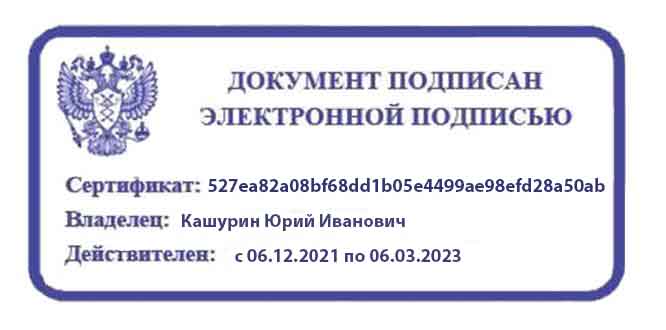 ОБЩАЯ ХАРАКТЕРИСТИКА РАБОЧЕЙ ПРОГРАММЫ УЧЕБНОЙ ДИСЦИПЛИНЫ4СТРУКТУРА И СОДЕРЖАНИЕ УЧЕБНОЙ ДИСЦИПЛИНЫ 5УСЛОВИЯ РЕАЛИЗАЦИИ УЧЕБНОЙ ДИСЦИПЛИНЫ9КОНТРОЛЬ И ОЦЕНКА РЕЗУЛЬТАТОВ ОСВОЕНИЯ УЧЕБНОЙ ДИСЦИПЛИНЫ11Код ПК, ОК, ЛРУменияЗнанияОК.01-ОК.04, ОК.09ЛР 9ЛР 10ЛР 14Осуществлять поиск, анализ и интерпретацию информации, необходимой для выполнения задач профессиональной деятельностиИспользовать информационные технологии в профессиональной деятельностиОсновные понятия автоматизированной обработки информации;Общий состав и структуру персональных компьютеров и вычислительных систем;Состав, функции и возможности использования информационных и телекоммуникационных технологий в профессиональной деятельности;Методы и средства сбора, обработки, хранения, передачи и накопления информации;Базовые системные программные продукты и пакеты прикладных программ в области профессиональной деятельности;Вид учебной работыОбъем часовОбъем образовательной программы 70,5Самостоятельная учебная нагрузка2Всего учебных занятий 64Всего, реализуемых в форме практической подготовки34в том числе:в том числе:теоретическое обучение10лабораторные работы (если предусмотрено)-практические занятия (если предусмотрено)54курсовая работа (проект) (если предусмотрено)-Промежуточная аттестация проводится в форме экзамена (комплексного)4,5Наименованиеразделов и темСодержание учебного материала и формы организации деятельности обучающихсяОбъем часовКоды компетенций и личностных результатов, формированию которых способствует элемент программы1234Тема 1.Информация и информационные технологииСодержание учебного материала2ОК 1ОК 2ОК 3ОК 4ОК 9ЛР 9ЛР 10ЛР 14Тема 1.Информация и информационные технологииТехника безопасности при работе в компьютерном классе. Инструктаж по ТБ.2ОК 1ОК 2ОК 3ОК 4ОК 9ЛР 9ЛР 10ЛР 14Тема 1.Информация и информационные технологииАвтоматизированная обработка информации, ее технология.2ОК 1ОК 2ОК 3ОК 4ОК 9ЛР 9ЛР 10ЛР 14Тема 1.Информация и информационные технологииАппаратное и программное обеспечение ПК. Файловая структура хранения данных.2ОК 1ОК 2ОК 3ОК 4ОК 9ЛР 9ЛР 10ЛР 14Тема 1.Информация и информационные технологииПонятие, назначение и виды информационных систем. 2ОК 1ОК 2ОК 3ОК 4ОК 9ЛР 9ЛР 10ЛР 14Тема 1.Информация и информационные технологииИнформационные технологии, их виды, инструментарий.2ОК 1ОК 2ОК 3ОК 4ОК 9ЛР 9ЛР 10ЛР 14Тема 1.Информация и информационные технологииТематика практических занятий и лабораторных работВыполнение основных операций с файлами и папками в ОС (в форме практической подготовки)2ОК 1ОК 2ОК 3ОК 4ОК 9ЛР 9ЛР 10ЛР 14Тема 1.Информация и информационные технологииСамостоятельная работа обучающихся -ОК 1ОК 2ОК 3ОК 4ОК 9ЛР 9ЛР 10ЛР 14Тема 2.Технология обработки текстовой информацииСодержание учебного материала2ОК 1ОК 2ОК 3ОК 4ОК 9ЛР 9ЛР 10ЛР 14Тема 2.Технология обработки текстовой информацииТекстовой редактор, его назначение. Основные понятия текстового редактора. Различные форматы документа.2ОК 1ОК 2ОК 3ОК 4ОК 9ЛР 9ЛР 10ЛР 14Тема 2.Технология обработки текстовой информацииИнтерфейс текстового редактора.2ОК 1ОК 2ОК 3ОК 4ОК 9ЛР 9ЛР 10ЛР 14Тема 2.Технология обработки текстовой информацииРазличные способы форматирования, копирования, удаления, сохранения, распечатки документа.2ОК 1ОК 2ОК 3ОК 4ОК 9ЛР 9ЛР 10ЛР 14Тема 2.Технология обработки текстовой информацииГОСТ 7.32-2017 оформления текстовых документов.2ОК 1ОК 2ОК 3ОК 4ОК 9ЛР 9ЛР 10ЛР 14Тема 2.Технология обработки текстовой информацииТематика практических занятий и лабораторных работСоздание и редактирование документа (в форме практической подготовки)Форматирование документа (в форме практической подготовки)Составление списка-перечислителя.Создание, редактирование и форматирование таблиц (в форме практической подготовки)Работа с графическими объектами (в форме практической подготовки)Вставка формул (в форме практической подготовки)Контрольная работа.Работа со сложными документами.Создание оглавления. Оформление документа по ГОСТ 7.32-2017 (в форме практической подготовки)18ОК 1ОК 2ОК 3ОК 4ОК 9ЛР 9ЛР 10ЛР 14Тема 2.Технология обработки текстовой информацииСамостоятельная работа обучающихся -ОК 1ОК 2ОК 3ОК 4ОК 9ЛР 9ЛР 10ЛР 14Тема 3.Технология обработки табличной информацииСодержание учебного материала2ОК 1ОК 2ОК 3ОК 4ОК 9ЛР 9ЛР 10ЛР 14Тема 3.Технология обработки табличной информацииОсновные понятия, возможности и принципы работы с электронными таблицами.2ОК 1ОК 2ОК 3ОК 4ОК 9ЛР 9ЛР 10ЛР 14Тема 3.Технология обработки табличной информацииАвтоматизация ввода. Форматирование рабочих листов и ячеек.2ОК 1ОК 2ОК 3ОК 4ОК 9ЛР 9ЛР 10ЛР 14Тема 3.Технология обработки табличной информацииФормулы и встроенные функции. Виды адресации ячеек.2ОК 1ОК 2ОК 3ОК 4ОК 9ЛР 9ЛР 10ЛР 14Тема 3.Технология обработки табличной информацииСоздание и форматирование диаграмм.2ОК 1ОК 2ОК 3ОК 4ОК 9ЛР 9ЛР 10ЛР 14Тема 3.Технология обработки табличной информацииСоздание связи между таблицами.2ОК 1ОК 2ОК 3ОК 4ОК 9ЛР 9ЛР 10ЛР 14Тема 3.Технология обработки табличной информацииТематика практических занятий и лабораторных работСоздание таблицы и организация вычислений в ней (в форме практической подготовки)Редактирование и форматирование таблицы (в форме практической подготовки)Использование математических и статистических функций (в форме практической подготовки)Использование логических функций.Создание диаграмм (в форме практической подготовки)Создание таблицы с использованием нескольких рабочих листов (в форме практической подготовки)Сортировка и фильтрация данных (в форме практической подготовки)Создание сводных таблиц.18ОК 1ОК 2ОК 3ОК 4ОК 9ЛР 9ЛР 10ЛР 14Тема 3.Технология обработки табличной информацииСамостоятельная работа обучающихся -ОК 1ОК 2ОК 3ОК 4ОК 9ЛР 9ЛР 10ЛР 14Тема 4.Технология работы с базами данныхСодержание учебного материала2ОК 1ОК 2ОК 3ОК 4ОК 9ЛР 9ЛР 10ЛР 14Тема 4.Технология работы с базами данныхБазы данных (БД): назначение, основные понятия. Системы управления базами данных (СУБД). Основные понятия реляционной БД: поле, запись, ключевое поле.2ОК 1ОК 2ОК 3ОК 4ОК 9ЛР 9ЛР 10ЛР 14Тема 4.Технология работы с базами данныхОбъекты БД: таблицы, формы, отчеты, запросы.2ОК 1ОК 2ОК 3ОК 4ОК 9ЛР 9ЛР 10ЛР 14Тема 4.Технология работы с базами данныхРежимы работы с объектами БД.2ОК 1ОК 2ОК 3ОК 4ОК 9ЛР 9ЛР 10ЛР 14Тема 4.Технология работы с базами данныхТематика практических занятий и лабораторных работСоздание БД: способы создания и редактирование таблиц (в форме практической подготовки)Создание и редактирование форм и отчетов (в форме практической подготовки)Создание запросов на выборку и запросов с вычислениями.Создание многотабличной БД.8ОК 1ОК 2ОК 3ОК 4ОК 9ЛР 9ЛР 10ЛР 14Тема 4.Технология работы с базами данныхСамостоятельная работа обучающихся -ОК 1ОК 2ОК 3ОК 4ОК 9ЛР 9ЛР 10ЛР 14Тема 5.Мультимедийные технологииСодержание учебного материала2ОК 1ОК 2ОК 3ОК 4ОК 9ЛР 10Тема 5.Мультимедийные технологииМультимедиа: основные понятие. Аппаратные и программные средства.2ОК 1ОК 2ОК 3ОК 4ОК 9ЛР 10Тема 5.Мультимедийные технологииМультимедийные технологии. 2ОК 1ОК 2ОК 3ОК 4ОК 9ЛР 10Тема 5.Мультимедийные технологииПорядок создания и основные требования к мультимедийным презентациям.2ОК 1ОК 2ОК 3ОК 4ОК 9ЛР 10Тема 5.Мультимедийные технологииТематика практических занятий и лабораторных работСоздание тематической презентации (в форме практической подготовки)Настройка и просмотр презентации (в форме практической подготовки)Выполнение индивидуального задания.6ОК 1ОК 2ОК 3ОК 4ОК 9ЛР 10Тема 5.Мультимедийные технологииСамостоятельная работа обучающихся -ОК 1ОК 2ОК 3ОК 4ОК 9ЛР 10Тема 6.Сетевые технологии обработки информации. Защита информацииТематика практических занятий и лабораторных работРабота с информационными ресурсами: поисковые механизмы в сети Интернет.2ОК 1ОК 2ОК 3ОК 4ОК 9ЛР 14Тема 6.Сетевые технологии обработки информации. Защита информацииСамостоятельная работа обучающихся Создание электронных ресурсов по специальности с использованием облачных сервисов.2ОК 1ОК 2ОК 3ОК 4ОК 9ЛР 14ИтогоИтого66Промежуточная аттестацияПромежуточная аттестация4,5ВсегоВсего70,5Результаты обученияКритерии оценкиФормы и методы оценкиПеречень умений, осваиваемых в рамках дисциплины:Осуществлять поиск, анализ и интерпретацию информации, необходимой для выполнения задач профессиональной деятельности.Использовать информационные технологии в профессиональной деятельности.«Отлично» - теоретическое содержание курса освоено полностью, без пробелов, умения сформированы, все предусмотренные программой учебные задания выполнены, качество их выполнения оценено высоко.«Хорошо» - теоретическое содержание курса освоено полностью, без пробелов, некоторые умения сформированы недостаточно, все предусмотренные программой учебные задания выполнены, некоторые виды заданий выполнены с ошибками.«Удовлетворительно» - теоретическое содержание курса освоено частично, но пробелы не носят существенного характера, необходимые умения работы с освоенным материалом в основном сформированы, большинство предусмотренных программой обучения учебных заданий выполнено, некоторые из выполненных заданий содержат ошибки.«Неудовлетворительно» - теоретическое содержание курса не освоено, необходимые умения не сформированы, выполненные учебные задания содержат грубые ошибки.Экспертная оценка по результатам наблюдения за деятельностью студента в процессе выполнения практических заданий (работ) и индивидуальных заданий.Экспертная оценка результата выполнения практических заданий.Контрольная работа.Устный опрос.Тестирование.Экспертная оценка по результатам наблюдения за деятельностью студента в процессе освоения учебной дисциплины.Перечень знаний, осваиваемых в рамках дисциплины:Основные понятия автоматизированной обработки информации.Общий состав и структуру персональных компьютеров и вычислительных систем.Методы и средства сбора, обработки, хранения, передачи и накопления информации.Состав, функции и возможности использования информационных и телекоммуникационных технологий в профессиональной деятельности.Базовые системные программные продукты и пакеты прикладных программ в области профессиональной деятельности.«Отлично» - теоретическое содержание курса освоено полностью, без пробелов, умения сформированы, все предусмотренные программой учебные задания выполнены, качество их выполнения оценено высоко.«Хорошо» - теоретическое содержание курса освоено полностью, без пробелов, некоторые умения сформированы недостаточно, все предусмотренные программой учебные задания выполнены, некоторые виды заданий выполнены с ошибками.«Удовлетворительно» - теоретическое содержание курса освоено частично, но пробелы не носят существенного характера, необходимые умения работы с освоенным материалом в основном сформированы, большинство предусмотренных программой обучения учебных заданий выполнено, некоторые из выполненных заданий содержат ошибки.«Неудовлетворительно» - теоретическое содержание курса не освоено, необходимые умения не сформированы, выполненные учебные задания содержат грубые ошибки.Экспертная оценка по результатам наблюдения за деятельностью студента в процессе выполнения практических заданий (работ) и индивидуальных заданий.Экспертная оценка результата выполнения практических заданий.Контрольная работа.Устный опрос.Тестирование.Экспертная оценка по результатам наблюдения за деятельностью студента в процессе освоения учебной дисциплины.